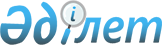 Карантиндік аймақтарға ветеринариялық режим мен шектеу іс-шараларын енгізу туралыАлматы облысы Көксу ауданы әкімдігінің 2008 жылғы 7 мамырдағы N 97 қаулысы. Алматы облысының Әділет департаменті Көксу ауданының әділет басқармасында 2008 жылы 3 маусымда N 2-14-58 тіркелді      РҚАО ескертпесі.

      Мәтінде авторлық орфография және пунктуация сақталған.      

Қазақстан Республикасының 2001 жылғы 23 қаңтардағы "Қазақстан Республикасындағы жергілікті мемлекеттік басқару туралы" Заңының 31-бабы, 1-тармағы, 18)-тармақшасына, Қазақстан Республикасының 2002 жылғы 10 шілдедегі "Ветеринария туралы" Заңының 10-бабы, 2-тармағы, 9)-тармақшасына сәйкес және бас мемлекеттік ветеринариялық инспекторының 2008 жылғы 30 сәуірдегі N 177 ұсынысы бойынша аудан әкімдігі ҚАУЛЫ ЕТЕДІ:

      

1. Ұсақ мүйізді малдары арасынан сарып ауруы туындаған жағдайға байланысты төмендегі карантиндік аймақтарға ветеринариялық режим мен шектеу іс-шаралары енгізілсін:



      1) Мұсабек ауылына (65 бас, 2008 жылдың 23 сәуірдегі N 233 сараптамасы);



      2) "Алрун" жауапкершілігі шектеулі серіктестігі орналасқан Сасық мал қыстауына (22 бас, 2008 жылдың 23 сәуірдегі N 231 сараптамасы).



      2. Сарып ауруының ошағын жою жөніндегі іс-шаралар жоспары қосымшаға сәйкес бекітілсін.

      

3. Қазақстан Республикасы Ауылшаруашылығы Министрлігі Агроөнеркәсіптік кешендегі мемлекеттік инспекция комитетінің аудандық аумақтық инспекциясының бастығы С.Қабдолданов (келісім бойынша), Көксу аудандық санитарлық-эпидемиологиялық қадағалау басқармасының бастығы Е.Ешкенов (келісім бойынша) сарып ауруының ошағын жою жөніндегі іс-шаралар жоспарының орындалуын қамтамасыз етсін.

      

4. Осы қаулының орындалуына бақылау жасау аудан әкімінің орынбасары М.Бейсеновке жүктелсін.

      

5. Осы қаулы алғаш ресми жарияланғаннан кейін күнтізбелік он күн өткен соң қолданысқа енгізіледі.      Аудан әкімі                                К. Әбдірахманов

Көксу ауданы әкімдігінің

2008 жылғы 7 мамырдағы

"Карантиндік аймақтарға

ветеринариялық режим мен

шектеу іс-шараларын енгізу

туралы" N 97 қаулысына

қосымша 

Сарып ауруының ошағын жою жөніндегі іс-шаралар жоспары:      Аудан әкімінің орынбасары                  М. Бейсенов
					© 2012. Қазақстан Республикасы Әділет министрлігінің «Қазақстан Республикасының Заңнама және құқықтық ақпарат институты» ШЖҚ РМК
				Р/сІс-шараның аталуыОрындау мерзіміОрындауға

жауаптылар1. Ұйымдық-шаруашылықтық шаралары.1. Ұйымдық-шаруашылықтық шаралары.1. Ұйымдық-шаруашылықтық шаралары.1. Ұйымдық-шаруашылықтық шаралары.1Ауылдық округтердегі

ауылшаруашылық

малдардың толық есебін

жүргізу.Тұрақты түрдеКенттік, ауылдық

округтерінің

әкімдері,

ветеринариялық

инспекторлары (келісім бойынша)2Арнайы мал соятын

орындар мен өлген

малдарды тастайтын

шұңқырды әрбір елді

мекенде жасау жұмысын

жалғастыру.Жыл аяғына дейінКенттік, ауылдық

округтерінің

әкімдері,

ветеринариялық

инспекторлары

(келісім бойынша)2. Арнайы ветеринариялық шаралар.2. Арнайы ветеринариялық шаралар.2. Арнайы ветеринариялық шаралар.2. Арнайы ветеринариялық шаралар.3Сарып ауруына оң нәтиже

беріп тіркелген

малдарды тез арада

жалпы отардан аластау.Сараптау актісін

алысыменКенттік, ауылдық

округінің

ветеринариялық

инспекторлары,

лицензиялық мал

дәрігерлері

(келісім бойынша)4Ауру болып тіркелген малдарды

ветеринариялық-

санитариялық талаптарға

сай есепке қойып, жою.3 күн ішіндеКенттік, ауылдық

округінің

ветеринариялық

инспекторлары,

лицензиялық мал

дәрігерлері (келісім бойынша)5Мал тұрған қоралар мен

ауланы қидан тазарту

және мал тұрған

орынды арнайы

дәрілермен

залалсыздандыру.Тез арада, мал

жойылғаннан кейінКенттік, ауылдық

округінің

ветеринариялық

инспекторлары,

лицензиялық мал

дәрігерлері

(келісім бойынша)6Ауру шыққан ауладағы

қалған малдардан 15-20

күн сайын қан алынып,

2 қайтара таза шыққанша

сарып ауруына қарсы

тексеру.Тұрақты түрдеКенттік, ауылдық

округінің

ветеринариялық

инспекторлары,

лицензиялық мал

дәрігерлері

(келісім бойынша)7Ауру мал шыққан

ауладағы адамдарды

сарып ауруына қарсы

тексеру.МамырАудандық

санитарлық-

эпидемиологиялық

қадағалау

басқармасы,

кенттік, ауылдық

округтерінің

ветеринариялық

инспекторлары

(келісім бойынша)8Аудан тұрғындары

арасында сарып ауруына

қарсы шаралар және

сақтану жөнінде

үгіт-насихат жұмыстарын

жүргізу.ТұрақтыАудандық

санитарлық-

эпидемиологиялық

қадағалау

басқармасы,

кенттік, ауылдық

округтерінің

ветеринариялық

инспекторлары

(келісім бойынша)